PORTRET MAMYDo wykonania portretu potrzebne są: 
blok rysunkowy z kolorowymi kartkami,kolorowy blok techniczny,nożyczki,klej,kredki ścieralne,ołówek.Z bloku rysunkowego należy wybrać kartki z których powstaną włosy i pociąć je na paski. Za pomocą nożyczek można skręcić paski w ślimaczki lub tworzyć fryzurę z prostych pasów.Na beżowym arkuszu należy naszkicować głowę mamy i wyciąć. Dokleić szkic głowy do kartki delikatnie klejem w sztyfcie. Później pojedyncze paseczki(włosy) smarować  klejem introligatorskim i wsuwać pod doklejoną lekko głowę.  Kolejny etap tworzenia to układanie fryzury i malowanie buzi mamy. Wykonanie portretu dla swojej mamy jest świetnym pomysłem nie tylko na dzień matki, ale również na imieniny, urodziny i wiele innych okazji.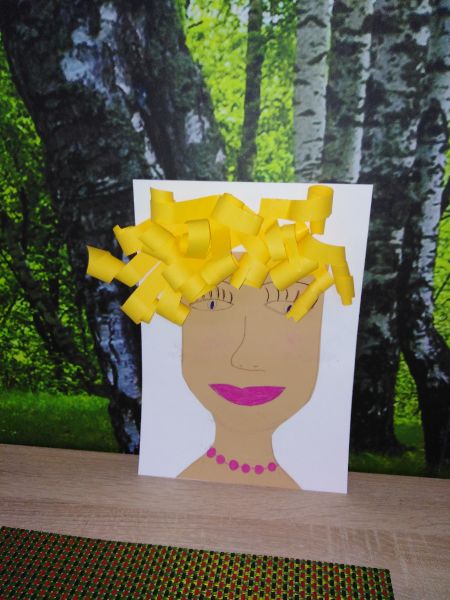 